Publicado en  el 06/03/2015 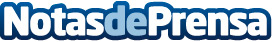 Indra muestra en Berlín su avanzada solución  de gestión integral de cadenas hoteleras Indra presentará en ITB, la principal feria europea del sector turístico que se celebra en Berlin hasta el 8 de marzo, su solución global de gestión cadenas hoteleras Travel Management Suite (TMS). Datos de contacto:IndraNota de prensa publicada en: https://www.notasdeprensa.es/indra-muestra-en-berlin-su-avanzada-solucion_1 Categorias: Turismo http://www.notasdeprensa.es